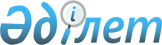 Об объявлении чрезвычайной ситуации техногенного характера местного масштаба
					
			Утративший силу
			
			
		
					Решение акима Жуалынского района Жамбылской области от 12 ноября 2019 года № 1. Зарегистрировано Департаментом юстиции Жамбылской области 12 ноября 2019 года № 4399. Утратило силу решением акима Жуалынского района Жамбылской области от 10 марта 2020 года № 1
      Сноска. Утратило силу решением акима Жуалынского района Жамбылской области от 10.03.2020 № 1 (вводится в действие по истечении десяти календарных дней после дня его первого официального опубликования).
      В соответствии с пунктом 3 статьи 37 Закона Республики Казахстана от 23 января 2001 года "О местном государственном управлении и самоуправлении в Республике Казахстан", подпунктом 2) пункта 3 статьи 4 и статьей 48, 50 Закона Республики Казахстан от 11 апреля 2014 года "О гражданской защите", постановлением Правительства Республики Казахстан от 2 июля 2014 года № 756 "Об установлении классификации чрезвычайных ситуаций природного и техногенного характера", письма директора Жамбылского филиала республиканского государственного предприятия "Казводхоз" К.Бедебаева за исх. № 18-17-25-1214-02 от 8 октября 2019 года, также протокола № 8 от 11 октября 2019 года внеочередного заседания комиссии по предупреждению и ликвидации чрезвычайных ситуаций, в связи с угрозой прорыва дамбы на водохранилище "Терис-Ащыбулак" аким Жуалынского района РЕШИЛ:
      1. Объявить чрезвычайную ситуацию объективною масштаба техногенного характера на водохранилище "Терис-Ащыбулак".
      2. Руководителем ликвидации чрезвычайной ситуации назначить заместителя акима Жуалынского района Жамбылской области Асхат Базарбайулы Жабагы и поручить провести соответствующие мероприятия, вытекающие из данного решения.
      3. Контроль за исполнением настоящего решения оставляю за собой.
      4. Настоящее решение вводится в действие со дня государственной регистрации в органах юстиции и первого официального опубликования.
					© 2012. РГП на ПХВ «Институт законодательства и правовой информации Республики Казахстан» Министерства юстиции Республики Казахстан
				
      Аким района

Н. Ергебеков
